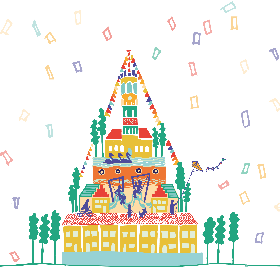 Inschrijvingsstrookje voor buurtbewoners 
actie Bloemetjes in je buurt - 2024ContactVoornaam:	 Naam:	Telefoon:	Email:	AdresStraat:	 huisnummer:	 bus:	Aantal bloemen (Maximum 15 per huis, aan de voorgevel te plaatsen)Hanggeranium rood:	Petunia wit:	Petunia paars:	Petunia roze:	Dit strookje terugbezorgen voor (datum)	aan (adres – locatie): ………………………………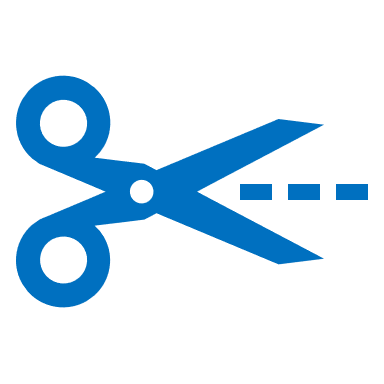 Inschrijvingsstrookje voor buurtbewoners 
actie Bloemetjes in je buurt - 2024ContactVoornaam:	 Naam:	Telefoon:	Email:	AdresStraat:	 huisnummer:	 bus:	Aantal bloemen (Maximum 15 per huis, aan de voorgevel te plaatsen)Hanggeranium rood:	Petunia wit:	Petunia paars:	Petunia roze:	Dit strookje terugbezorgen voor (datum)	aan (adres – locatie): …………………….……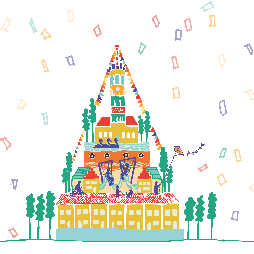 Tabel voor totalen Buurtcomité………………………………………………….(naam buurtcomité) - actie Bloemetjes in je buurt - 2024NaamHanggeraniums roodPetunia’s witPetunia’s PaarsPetunia’s rozeTotaalTotaalRode HanggeraniumsWitte Petunia’sPaarse Petunia’sRoze Petunia’s